/М ИНИСТЕРСТВО ЗДРА ВООХРА НЕНИЯ РЕСПУ БЛИ КИ  АЛТАЙ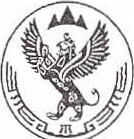 Бюджетное  у•1рсждеш1ездра воохра11е 11ия Ресnублию1 Алтай«Ресnубт1ка нс1са я  больн11щшАЛТАЙ РЕСПУБЛИКАНЫН СУ-КАДЫК КОРЫЫР МИ НИСТЕРСТВОЗЫАлтай Ресnублика11ын су-кадык корыыр  бюджет тозоми Рссnублюса н энчил шсКоммунистический  лр-т, д.130, г. Горно-Алтайск,Республ ика Алтай 649002 Тел./факс 8-388-22-49108 E-mail:  1·esbol@ya11dex.1·uКоммунистический nр-т, д.130, Горно-Алтайск кала,Алтай Реслубликанын 649002 Тел./факс 8-388-22-49108E-111ail: гesbol@yandex.гuП Р И К А ЗОт  02.02.2022г.	№ 95г. Горно-Алтайскли цам ,В связи с расширением видов оказываемых услуг физическим  и юридическимп р 11 к а з ы в а ю:С 01 .03.2022 года утвердить Прейскурант цен на платные медицинские услуги и Перечень платных медицинских в БУЗ РА «Республиканская больница»;С О 1 .03.2022 года при каз № 58 1 от 02.07.202 1 r. признать утратившим силу;З. Отделу по правовой и кадровой работе ознакомить с настоящим приказом заи 11тересо13а 11ных лиц;4. Контроль исп олнения настоящего приказа возложить 11а заместителя главного врача по экономической работе Елфимову Т.И.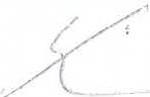 Главн ый врач	А.В. Холманск ий./  1М. Ю.Cac111ra  ,118 (388-22) 4-90-93